11.01.2024                                                                                                                               № 8Об оказании единовременной материальной помощи членам семей отдельных категорий военнослужащих, лиц, проходивших службу в войсках национальной гвардии Российской Федерации и имевших специальные звания полиции в 2024 годуВ целях оказания единовременной материальной помощи членам семей военнослужащих, лиц, проходивших службу в войсках национальной гвардии Российской Федерации и имевших специальные звания полиции, принимавшим участие в специальной военной операции, проводимой на территории Украины, Донецкой Народной Республики, Луганской Народной Республики, Запорожской и Херсонской областей, в соответствии с постановлением Администрации Ярославского муниципального района от 21.03.2014 № 1106 «Об утверждении положения о порядке расходования средств резервного фонда Администрации ЯМР», Администрация района       п о с т а н о в л я е т:1. Предоставлять в 2024 году за счет средств резервного фонда Администрации Ярославского муниципального района единовременную материальную помощь в размере 50 000 рублей членам семьи военнослужащего, лица, проходившего службу в войсках национальной гвардии Российской Федерации и имевшего специальное звание полиции, погибшего (пропавшего без вести) при выполнении задач в ходе специальной военной операции, проводимой на территории Украины, Донецкой Народной Республики, Луганской Народной Республики, Запорожской и Херсонской областей, или умершего вследствие увечья (ранения, травмы, контузии), полученного при выполнении задач в ходе специальной военной операции, постоянно или преимущественно проживавшего на территории Ярославского района Ярославской области.2. Право на получение единовременной материальной помощи в соответствии с пунктом 1 постановления, имеют супруга (супруг), родители, усыновители, опекуны (попечители), дети, в том числе усыновленные (удочеренные), дети, находящиеся под опекой (попечительством), гражданина, погибшего (пропавшего без вести) при выполнении задач в ходе специальной военной операции.3. При обращении в Администрацию Ярославского муниципального района за единовременной материальной помощью предоставляются следующие документы:-заявление гражданина или его законного представителя в письменной форме с указанием банковских реквизитов для перечисления денежных средств;- копия паспорта или иного документа удостоверяющего личность гражданина;- документы, подтверждающие смерть либо статус пропавшего без вести военнослужащего, лица, проходившего службу в войсках национальной гвардии Российской Федерации и имевшего специальное звание полиции;- сведения из военкомата, подтверждающие гибель (пропажу без вести) военнослужащего, лица, проходившего службу в войсках национальной гвардии Российской Федерации и имевшего специальное звание полиции, при выполнении задач в ходе специальной военной операции;- документы, подтверждающие статус гражданина, обратившегося за получением единовременной материальной помощи, указанный в пункте 2 постановления;- документы, подтверждающие постоянное или преимущественное проживание гражданина, погибшего (пропавшего без вести) при выполнении задач в ходе специальной военной операции, на территории Ярославского района Ярославской области.4. Установить, что прием и рассмотрение заявлений и документов, указанных в пункте 3 постановления, а также предоставление единовременной материальной помощи в соответствии с пунктом 1 постановления осуществляется Управлением труда и социальной поддержки населения Администрации Ярославского муниципального района.5. Выделение средств из резервного фонда Администрации Ярославского муниципального района на осуществление единовременной материальной помощи в соответствии с пунктом 1 постановления осуществляется на основании постановления Администрации Ярославского муниципального района.6. Управление труда и социальной поддержки населения Администрации Ярославского муниципального района осуществляет подготовку постановления, указанного в пункте 5 постановления, и производит перечисление денежных средств получателю единовременной материальной помощи в соответствии с указанными в его заявлении банковскими реквизитами.7.Контроль за исполнением постановления возложить на заместителя Главы Администрации Ярославского муниципального района по социальной политике Е.В. Мартышкину.8. Постановление вступает в силу со дня его официального опубликования. Глава Ярославского муниципального района                                                                Н.В Золотников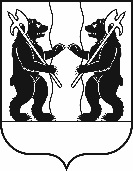 